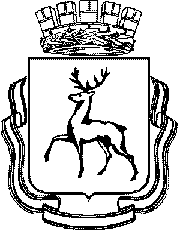 АДМИНИСТРАЦИЯ ГОРОДА НИЖНЕГО НОВГОРОДАПОСТАНОВЛЕНИЕ         ___________							  № ____В соответствии со статьями 43, 52.1 Устава города Нижнего Новгорода, Порядком разработки, реализации и оценки эффективности муниципальных программ города Нижнего Новгорода и Методическими рекомендациями по разработке и реализации муниципальных программ города Нижнего Новгорода, утвержденными постановлением администрации города Нижнего Новгорода от 08.04.2014 №1228, администрация города Нижнего Новгорода постановляет:1. Утвердить прилагаемую муниципальную программу «Развитие международной и межрегиональной деятельности города Нижнего Новгорода» на 2023-2028 годы.2. Считать утратившим силу с 01.01.2023 постановление администрации города Нижнего Новгорода от 21.01.2019 № 62 «Об утверждении муниципальной программы «Развитие международной и внешнеэкономической деятельности города Нижнего Новгорода» на 2019-2024 годы» в части действия муниципальной программы на 2023-2024 годы.3. Управлению информационной политики администрации города Нижнего Новгорода обеспечить опубликование постановления в официальном средстве массовой информации – газете «День города. Нижний Новгород».4. Юридическому департаменту администрации города Нижнего Новгорода (Витушкина Т.А.) обеспечить размещение постановления на официальном сайте администрации города Нижнего Новгорода в информационно-телекоммуникационной сети «Интернет».5. Контроль за исполнением постановления возложить на иcполняющего обязанности первого заместителя главы администрации города Нижнего Новгорода Егорова С.А.6. Установить начало срока действия муниципальной программы «Развитие международной и межрегиональной деятельности города Нижнего Новгорода» на 2023- 2028 годы» с 01.01.2023.Глава города 	                                                                                  Ю.В.ШалабаевА.В.Симагин 435 58 51  Утверждена    постановлением администрации    города   от _______ № ______Муниципальная программа «Развитие международной и межрегиональной деятельности города Нижнего Новгорода» на 2023-2028 годы(далее – программа)Паспорт муниципальной программы2. Текстовая часть программы2.1. Характеристика текущего состоянияМуниципальная программа «Развитие международной и межрегиональной деятельности города Нижнего Новгорода» разработана в соответствии с Федеральным законом от 6 октября 2003 г. № 131-ФЗ «Об общих принципах организации местного самоуправления в Российской Федерации» (с изменениями и дополнениями), Федеральным законом от 8 декабря . № 164-ФЗ «Об основах государственного регулирования внешнеторговой деятельности» (с изменениями от 22.08.2004, 22.07.2005, 02.02.2006, 03.11.2010, 08.12.2010, 11.07.2011, 06.12.2011, 28.07.2012, 30.11.2013, 13.07.2015, 28.11.2018,  01.05.2019, 22.12.2020, 26.03.2022, 14.07.2022), Концепцией гуманитарной политики Российской Федерации за рубежом, утвержденной Указом Президента Российской Федерации от 05 сентября 2022 г. № 611 (далее – Концепция гуманитарной политики Российской Федерации за рубежом), Законом Нижегородской области от 16 апреля 2001 г. № 181-3 «О координации международных и внешнеэкономических связей на территории Нижегородской области» (с изменениями от 07.09.2007, 04.02.2020), Стратегией социально-экономического развития Нижегородской области до 2035 года, утвержденной постановлением Правительства Нижегородской области от 21 декабря 2018 г. № 889, Положением о департаменте развития туризма и внешних связей администрации города Нижнего Новгорода, утвержденным Постановлением администрации города Нижнего Новгорода от 30.08.2022 г. № 4385. В условиях современной реальности, когда в мире происходит пересмотр привычных политических и экономических интеграций и всё большее значение приобретают процессы поиска новых контактов и направлений сотрудничества, интенсификация международной и межрегиональной деятельности Нижнего Новгорода становится одним из ключевых условий успешного и устойчивого развития города, его гармоничного вхождения в систему международного и межрегионального экономического и гуманитарного сотрудничества.В этой связи основной целью настоящей программы является формирование современного подхода к развитию внешних связей Нижнего Новгорода, определение приоритетных направлений и создание благоприятных условий для развития  международного и межрегионального сотрудничества, продвижение имиджа Нижнего Новгорода в России и за рубежом, а также эффективное     использование конкурентных преимуществ города при осуществлении международной и межрегиональной деятельности.Программа предлагает систему мероприятий, нацеленных на успешное и результативное развитие международных и межрегиональных связей Нижнего Новгорода, обоснование необходимости которой основывается на проведенном анализе существующего уровня и перспектив развития внешних связей города, выявлении конкурентных преимуществ Нижнего Новгорода и имеющихся недостатков.Реализация программы осуществляется за счет средств бюджета города Нижнего Новгорода.2.1.1.Международное и межрегиональное гуманитарное сотрудничество – текущее состояние и имеющийся потенциалМеждународные связи Нижнего Новгорода начали интенсивно развиваться в 1991 году, когда город был открыт для иностранных гостей. С этого момента началось формирование и укрепление международного имиджа Нижнего Новгорода как одного из крупнейших промышленных, научных и культурно-образовательных центров России. Для достижения целей развития международного сотрудничества Нижнего Новгорода эффективно используется механизм побратимских и партнерских отношений, устанавливаемых с зарубежными городами.На настоящий момент у Нижнего Новгорода 20 городов-побратимов. По ряду объективных и субъективных причин не со всеми этими городами отношения развиваются одинаково эффективно. До начала специальной военной операции города-побратимы можно было разбить на три условные группы по интенсивности сотрудничества:высокая интенсивность: Эссен (Германия), Цзинань (КНР), Тампере (Финляндия), Минск (Беларусь), Сувон (Республика Корея), Нови Сад (Сербия) Сухум (Абхазия), Дьёр (Венгрия), Хэфэй (Китай), Баня-Лука (Босния и Герцеговина). В 2020 году в эту группу вернулся город Филадельфия (США), который активно генерировал идеи возможных совместных проектов в разных сферах деятельности. Со всеми этими городами регулярно реализовывались  проекты  в  сфере экономики, образования, культуры, спорта, туризма (в том числе, в формате онлайн).средняя интенсивность: Линц (Австрия), Сант Бой де Льобрегат (Испания), Добрич (Болгария), Ираклион (Греция). Периодически реализовывались проекты преимущественно в сферах культуры и образования.отсутствие сотрудничества: Харьков (Украина), Бельцы (Молдова) – по политическим причинам; Матансас (Куба) – по причине удаленности и отсутствия заинтересованности с кубинской стороны.В декабре 2021 года девятнадцатым городом-побратимом Нижнего Новгорода стала столица Республики Коста-Рика город Сан-Хосе, в апреле 2022 года установлены побратимские отношения между Нижним Новгородом и Бухарой (Республика Узбекистан). После начала специальной военной операции страны, в которых расположены 11 из 20 городов-побратимов Нижнего Новгорода, были отнесены Правительством Российской Федерации к категории недружественных. Отношения с большинством их этих городов поставлены на паузу.                                                                                               В последние несколько лет в силу роста русофобских настроений, спровоцированного политикой руководства недружественных стран, в связи с неблагоприятной эпидемиологической обстановкой и другими глобальными вызовами приоритетные направления международной деятельности Нижнего Новгорода необходимо актуализировать с учетом стратегических целей Российской Федерации, Нижегородской области и общей обстановки в мире.В настоящее время вектор внешней политики Российской Федерации ориентирован на восток, причем наиболее пристальное внимание уделяется настоящим и будущим стратегическим партнерам Российской Федерации, в том числе, странам-участницам таких организаций, как БРИКС, ШОС, Ассоциация государств Юго-Восточной Азии, Евразийский экономический союз, Организация Черноморского экономического сотрудничества, диалоговое партнерство Россия – АСЕАН, форум «Азиатско-тихоокеанское экономическое сотрудничество».Согласно Концепции гуманитарной политики Российской Федерации за рубежом, в Азиатско-Тихоокеанском регионе приоритетными направлениями развития двустороннего гуманитарного сотрудничества являются Китай, Индия, Япония, Вьетнам, Лаос, Монголия, на Ближнем и Среднем Востоке, в Африке и Латинской Америке – Алжир, Египет, Израиль, Иордания, Ирак, Ливан, Ливия, Объединенные Арабские Эмираты, Саудовская Аравия, Сирия, Иран, Афганистан, Государство Палестина, Аргентина, Бразилиа, Венесуэла, Куба, Мексика, Никарагуа, Парагвай, Уругвай, Чили.Кроме того, необходимо обеспечивать проведение на равноправной и взаимовыгодной основе культурных обменов с партнерами России из государств «Группы двадцати» (Аргентина, Австралия, Бразилия, Великобритания, Германия, Индия, Индонезия, Италия, Канада, Китай, Мексика, Турция, Саудовская Аравия, США, Франция, ЮАР, Республика Корея, Япония).Дальнейший выбор потенциальных побратимов и партнеров Нижнего Новгорода следует осуществлять, принимая во внимание все перечисленные выше аспекты, при ясном понимании того, в каких именно направлениях возможно регулярное сотрудничество с каждым из них. Представляется целесообразным инициировать поиск побратимов и партнеров, прежде всего, в следующих странах: Турция, Индия, Иран, Сирия, Казахстан, Азербайджан и Киргизия. В соответствии с Концепцией гуманитарной политики Российской Федерации за рубежом, в современных реалиях одними из основных задач гуманитарной политики Российской Федерации за рубежом являются: популяризация отечественных достижений в области культуры, науки, образования, спорта, информационно-коммуникационных технологий; развитие международного сотрудничества в области культуры, науки, образования, спорта и туризма; повышение туристской привлекательности России для иностранных граждан; поощрение международного молодежного сотрудничества, в том числе в культурной, научной и спортивной областях.В рамках этих общих стратегических задач Российской Федерации Нижний Новгород также должен уделять внимание продвижению и популяризации русской культуры и науки за рубежом, содействовать экспорту российских образовательных и туристических услуг, развивать международное сотрудничество в сфере спорта и молодежной политики.Нижний Новгород имеет положительный опыт развития сотрудничества в различных сферах с рядом городов России (прежде всего, Казанью, Чебоксарами, Самарой, Саратовом, Владимиром, Сочи, Тюменью). Данное направление необходимо всесторонне развивать, поскольку межрегиональное сотрудничество представляет интерес с точки зрения не только восстановления и укрепления народохозяйственных связей, но и обмена опытом и выработки единого подхода к решению важных проблем жизнедеятельности. В 2021 году подписано соглашение о сотрудничестве между Нижним Новгородом и Благовещенском, в первом квартале 2022 года – соглашение между Нижним Новгородом и Костромой. В ноябре 2022 года в рамках развития сотрудничества между Нижним Новгородом и Благовещенском состоится подписание Протокола намерений об установлении дружбы и сотрудничества между городами Благовещенск, Нижний Новгород, Южно-Сахалинск (РФ) и городами Хэйхэ, Чжухай (КНР). Целесообразно также развивать сотрудничество другими городами России, прежде всего, Ярославлем, Новосибирском, Екатеринбургом, Краснодаром с последующим подписанием соответствующего соглашения о сотрудничестве в сфере экономики, образования, культуры, туризма, патриотического воспитания, и др.Нижний Новгород является членом ряда организаций, специализирующихся в области развития международных и межрегиональных связей, в том числе, «Ассоциации городов Поволжья» (АГП) и «Союза российских городов» (СРГ). В 2019 году Нижний Новгород вступил во всемирную организацию «Объединенные города и местные власти» (ОГМВ), в 2021 году присоединился к Международному союзу городов-героев и Миланскому пакту. Существующие договоренности и членство Нижнего Новгорода в данных организациях должны стать основой для планомерного развития разностороннего взаимовыгодного сотрудничества с городами регионов России и зарубежья с использованием всех имеющихся возможностей и форм взаимодействия. Нижнему Новгороду целесообразно принимать участие в мероприятиях, проводимых АГП, СРГ и ОГМВ, включать свои мероприятия в планы работы данных организаций, а также совместно с ними организовывать и проводить на своей территории крупные мероприятия межрегионального и международного характера. Восстановление и успешное, результативное развитие международных и межрегиональных связей является в условиях современных реалий одним из существенных факторов динамичного развития города в целом.2.1.2. Внешнеэкономическая деятельность – основные показатели и динамика за последние 3 года	На сегодняшний день нет точных данных муниципальной статистики по внешнеэкономической деятельности предприятий Нижнего Новгорода. Однако, принимая во внимание, что большинство крупных промышленных предприятий Нижегородской области расположены на территории города, можно говорить о тенденциях в целом на основании таможенной статистики Нижегородской области.Основными показателями, характеризующими внешнеэкономическую деятельность, являются внешнеторговый оборот, объем экспорта, импорта и сальдо внешнеторгового оборота.	Приведенные данные (источник – сборник «Таможенная статистика внешней торговли Нижегородской области» Приволжского таможенного управления) свидетельствуют о том, что в 2020 году наблюдалось снижение внешнеторгового оборота Нижегородской области, вызванного в значительной степени ограничениями, связанными с пандемией коронавирусной инфекции Covid-19. В 2021 году начался рост внешнеторгового оборота Нижегородской области.В целях поддержания и укрепления этой положительной тенденции, оживления внешнеэкономической деятельности как одного из ключевых факторов успешного и устойчивого развития Нижнего Новгорода, необходимо направлять усилия на поддержку местных товаропроизводителей и продвижение их продукции на внешние рынки.                       Товарная структура экспортаТоварная структура импортаОсновные торговые партнерыАнализируя товарную структуру экспорта и импорта, можно сделать вывод о том, что в последние годы в товарной структуре экспорта преобладают минеральные продукты, машиностроительная продукция, продукция химической промышленности, каучук. В импорте товаров ведущее место занимает машиностроительная продукция, продукция химической промышленности, продовольственные товары и сырье, металлы и изделия из них.Количество торговых партнеров Нижегородской области в последние годы остается примерно на одном уровне. В качестве главных торговых партнеров выступают страны дальнего зарубежья. Так, в 2021 году их доля в товарообороте области составила 79,05%, в том числе в экспорте – 74,39%, в импорте – 88,68%.В силу сложившейся в 2022 году международной политической ситуации следует ожидать, что в ближайшие годы внешняя торговля России будет развиваться, прежде всего, в направлении стран-участниц таких организаций, как БРИКС, ШОС, Ассоциация государств Юго-Восточной Азии, Евразийский экономический союз. В этой связи необходимо оказать содействие нижегородским предприятиям в налаживании новых деловых контактов и освоении новых рынков, в том числе, с использованием механизма побратимских  и партнерских отношений. 2.1.3. SWOT-анализ развития международной деятельности города Нижнего Новгорода2.1.4. Основные приоритеты в развитии международных и межрегиональных связей. Создание благоприятных условий для развития внешних связей города Нижнего НовгородаУспешное и устойчивое развитие города в условиях новых политических реалий и пересмотра привычных экономических пространств невозможно без его актуального позиционирования и продвижения на новые внешние рынки, гармоничного вхождения в выстраивающуюся систему мирохозяйственных связей. В этой связи необходимо сформировать целенаправленную стратегию развития международных и межрегиональных связей Нижнего Новгорода и обеспечить благоприятные условия для развития внешних связей Нижнего Новгорода путем создания привлекательного имиджа города как надежного партнера, обладающего мощным экономическим, научным, образовательным и культурным потенциалом, посредством:разработки и реализации программ и мероприятий  по  повышению  политической и экономической привлекательности Нижнего Новгорода с учетом отечественного и зарубежного опыта;организации и проведения в Нижнем Новгороде конгрессов, выставок, конференций, форумов по различным вопросам жизнедеятельности города с участием зарубежных стран и городов России с целью укрепления имиджа Нижнего Новгорода;проведения презентаций экономического, научного и культурного потенциала Нижнего Новгорода и иных имиджевых мероприятий в России и за рубежом;создания, регулярного обновления и организации распространения презентационных материалов о Нижнем Новгороде в печатной, электронной и иных формах на русском и иностранных языках; оказания содействия нижегородским и зарубежным предприятиям, организациям, научно-образовательным и культурным учреждениям в установлении и развитии сотрудничества;включения информации о международных и межрегиональных проектах, реализуемых на территории Нижнего Новгорода, в общероссийские и международные коммуникационные сети.Соблюдение указанных приоритетов в развитии международных и межрегиональных связей города Нижнего Новгорода положено в основу мероприятий, предусмотренных настоящей муниципальной программой.Цели, задачи муниципальной программы	Цель программы: создание благоприятных условий для развития внешних связей города, продвижение имиджа Нижнего Новгорода в России и за рубежом.	Достижение указанной цели должно осуществляться на основе комплексной программной проработки с учетом всех возможностей и форм сотрудничества, что и определяет круг задач, на решение которых направлена настоящая муниципальная программа.Основными задачами программы являются: Укрепление привлекательности города Нижнего Новгорода и содействие продвижению продукции местных производителей товаров и услуг на внешние рынки;Увеличение масштабов и оптимизация географической структуры международных и межрегиональных связей Нижнего Новгорода.2.3. Сроки и этапы реализации муниципальной программы	Реализация программы осуществляется в 2023-2028 годах. Программа реализуется в один этап.2.4. Целевые индикаторы программыТаблица 1Сведения о целевых индикаторах муниципальной программыТаблица 2Методика расчета целевых индикаторов муниципальной программы2.5. Меры правового регулированияТаблица 3Сведения об основных мерах правового регулирования	2.6. Участие в реализации программы муниципальных унитарных предприятий, хозяйственных обществ, акции, доли в уставном капитале которых принадлежат муниципальному образованию город Нижний Новгород, общественных, научных и иных организаций Участие в реализации программы муниципальных унитарных предприятий, хозяйственных обществ, акции, доли в уставном капитале которых принадлежат муниципальному образованию город Нижний Новгород, общественных, научных и иных организаций не предусмотрено. 2.7. Обоснование объема финансовых ресурсовТаблица 4 Ресурсное обеспечение реализации муниципальной программы за счет средств бюджета города Нижнего Новгорода2.8. Анализ рисков реализации муниципальной программы3. Подпрограммы муниципальной программыМуниципальная программа не имеет подпрограмм.4. Оценка планируемой эффективности муниципальной программы	Оценка планируемой эффективности муниципальной программы выражается в: повышении международной и межрегиональной активности города Нижнего Новгорода, расширении круга географических рамок и взаимодействующих субъектов;укреплении имиджа Нижнего Новгорода в России и за рубежом как надежного партнера, обладающего мощным экономическим, образовательным, научным и культурным потенциалом.План реализации муниципальной программы Таблица 5ПЛАНРЕАЛИЗАЦИИ МУНИЦИПАЛЬНОЙ ПРОГРАММЫ «Развитие международной и межрегиональной деятельности города Нижнего Новгорода» на 2023 годОтветственный исполнитель муниципальной программыДепартамент развития туризма и внешних связей администрации города Нижнего Новгорода Департамент развития туризма и внешних связей администрации города Нижнего Новгорода Департамент развития туризма и внешних связей администрации города Нижнего Новгорода Департамент развития туризма и внешних связей администрации города Нижнего Новгорода Департамент развития туризма и внешних связей администрации города Нижнего Новгорода Департамент развития туризма и внешних связей администрации города Нижнего Новгорода Департамент развития туризма и внешних связей администрации города Нижнего Новгорода Цели муниципальной программыСоздание благоприятных условий для развития внешних связей города, продвижение имиджа Нижнего Новгорода в России и за рубежом.Создание благоприятных условий для развития внешних связей города, продвижение имиджа Нижнего Новгорода в России и за рубежом.Создание благоприятных условий для развития внешних связей города, продвижение имиджа Нижнего Новгорода в России и за рубежом.Создание благоприятных условий для развития внешних связей города, продвижение имиджа Нижнего Новгорода в России и за рубежом.Создание благоприятных условий для развития внешних связей города, продвижение имиджа Нижнего Новгорода в России и за рубежом.Создание благоприятных условий для развития внешних связей города, продвижение имиджа Нижнего Новгорода в России и за рубежом.Создание благоприятных условий для развития внешних связей города, продвижение имиджа Нижнего Новгорода в России и за рубежом.Задачи муниципальной программыУкрепление привлекательности города Нижнего Новгорода и содействие продвижению продукции местных производителей товаров и услуг на внешние рынки;Увеличение масштабов и оптимизация географической структуры международных и межрегиональных связей Нижнего Новгорода.Укрепление привлекательности города Нижнего Новгорода и содействие продвижению продукции местных производителей товаров и услуг на внешние рынки;Увеличение масштабов и оптимизация географической структуры международных и межрегиональных связей Нижнего Новгорода.Укрепление привлекательности города Нижнего Новгорода и содействие продвижению продукции местных производителей товаров и услуг на внешние рынки;Увеличение масштабов и оптимизация географической структуры международных и межрегиональных связей Нижнего Новгорода.Укрепление привлекательности города Нижнего Новгорода и содействие продвижению продукции местных производителей товаров и услуг на внешние рынки;Увеличение масштабов и оптимизация географической структуры международных и межрегиональных связей Нижнего Новгорода.Укрепление привлекательности города Нижнего Новгорода и содействие продвижению продукции местных производителей товаров и услуг на внешние рынки;Увеличение масштабов и оптимизация географической структуры международных и межрегиональных связей Нижнего Новгорода.Укрепление привлекательности города Нижнего Новгорода и содействие продвижению продукции местных производителей товаров и услуг на внешние рынки;Увеличение масштабов и оптимизация географической структуры международных и межрегиональных связей Нижнего Новгорода.Укрепление привлекательности города Нижнего Новгорода и содействие продвижению продукции местных производителей товаров и услуг на внешние рынки;Увеличение масштабов и оптимизация географической структуры международных и межрегиональных связей Нижнего Новгорода.Этапы и сроки реализации муниципальной программыСрок реализации программы – 2023-2028 годы.Программа реализуется в один этап.Срок реализации программы – 2023-2028 годы.Программа реализуется в один этап.Срок реализации программы – 2023-2028 годы.Программа реализуется в один этап.Срок реализации программы – 2023-2028 годы.Программа реализуется в один этап.Срок реализации программы – 2023-2028 годы.Программа реализуется в один этап.Срок реализации программы – 2023-2028 годы.Программа реализуется в один этап.Срок реализации программы – 2023-2028 годы.Программа реализуется в один этап.Объемы бюджетных ассигнований муниципальной программы за счет средств бюджета города Нижнего Новгорода, руб.Годы202320242025202620272028Объемы бюджетных ассигнований муниципальной программы за счет средств бюджета города Нижнего Новгорода, руб.Департамент развития туризма и внешних связей администрации города Нижнего Новгорода 4625000,004625000,004625000,004339073,484502770,614673015,63Объемы бюджетных ассигнований муниципальной программы за счет средств бюджета города Нижнего Новгорода, руб.Департамент развития туризма и внешних связей администрации города Нижнего Новгорода                                                       Итого: 27 389 859,72                                                      Итого: 27 389 859,72                                                      Итого: 27 389 859,72                                                      Итого: 27 389 859,72                                                      Итого: 27 389 859,72                                                      Итого: 27 389 859,72Целевые индикаторы муниципальной программы   Количество иностранных и российских делегаций, посетивших Нижний Новгород по линии администрации города Н.Новгорода –330 делегаций (за период 2023-2028 г.г.).  Количество переговоров между нижегородскими и зарубежными  предприятиями и организациями, проведенными при содействии администрации города Н.Новгорода – 382 переговоров (за период 2023-2028 г.г.).  Доля участников международных и межрегиональных мероприятий, проводимых администрацией города Нижнего Новгорода, которые положительно оценили результаты своего участия (по опросам) – 90%  (ежегодно до 2028 года).  Количество новых иностранных и российских субъектов, вовлеченных в международную и межрегиональную деятельность администрации города Нижнего Новгорода – 90 субъектов (за период 2023-2028 г.г.).  Количество иностранных и российских делегаций, посетивших Нижний Новгород по линии администрации города Н.Новгорода –330 делегаций (за период 2023-2028 г.г.).  Количество переговоров между нижегородскими и зарубежными  предприятиями и организациями, проведенными при содействии администрации города Н.Новгорода – 382 переговоров (за период 2023-2028 г.г.).  Доля участников международных и межрегиональных мероприятий, проводимых администрацией города Нижнего Новгорода, которые положительно оценили результаты своего участия (по опросам) – 90%  (ежегодно до 2028 года).  Количество новых иностранных и российских субъектов, вовлеченных в международную и межрегиональную деятельность администрации города Нижнего Новгорода – 90 субъектов (за период 2023-2028 г.г.).  Количество иностранных и российских делегаций, посетивших Нижний Новгород по линии администрации города Н.Новгорода –330 делегаций (за период 2023-2028 г.г.).  Количество переговоров между нижегородскими и зарубежными  предприятиями и организациями, проведенными при содействии администрации города Н.Новгорода – 382 переговоров (за период 2023-2028 г.г.).  Доля участников международных и межрегиональных мероприятий, проводимых администрацией города Нижнего Новгорода, которые положительно оценили результаты своего участия (по опросам) – 90%  (ежегодно до 2028 года).  Количество новых иностранных и российских субъектов, вовлеченных в международную и межрегиональную деятельность администрации города Нижнего Новгорода – 90 субъектов (за период 2023-2028 г.г.).  Количество иностранных и российских делегаций, посетивших Нижний Новгород по линии администрации города Н.Новгорода –330 делегаций (за период 2023-2028 г.г.).  Количество переговоров между нижегородскими и зарубежными  предприятиями и организациями, проведенными при содействии администрации города Н.Новгорода – 382 переговоров (за период 2023-2028 г.г.).  Доля участников международных и межрегиональных мероприятий, проводимых администрацией города Нижнего Новгорода, которые положительно оценили результаты своего участия (по опросам) – 90%  (ежегодно до 2028 года).  Количество новых иностранных и российских субъектов, вовлеченных в международную и межрегиональную деятельность администрации города Нижнего Новгорода – 90 субъектов (за период 2023-2028 г.г.).  Количество иностранных и российских делегаций, посетивших Нижний Новгород по линии администрации города Н.Новгорода –330 делегаций (за период 2023-2028 г.г.).  Количество переговоров между нижегородскими и зарубежными  предприятиями и организациями, проведенными при содействии администрации города Н.Новгорода – 382 переговоров (за период 2023-2028 г.г.).  Доля участников международных и межрегиональных мероприятий, проводимых администрацией города Нижнего Новгорода, которые положительно оценили результаты своего участия (по опросам) – 90%  (ежегодно до 2028 года).  Количество новых иностранных и российских субъектов, вовлеченных в международную и межрегиональную деятельность администрации города Нижнего Новгорода – 90 субъектов (за период 2023-2028 г.г.).  Количество иностранных и российских делегаций, посетивших Нижний Новгород по линии администрации города Н.Новгорода –330 делегаций (за период 2023-2028 г.г.).  Количество переговоров между нижегородскими и зарубежными  предприятиями и организациями, проведенными при содействии администрации города Н.Новгорода – 382 переговоров (за период 2023-2028 г.г.).  Доля участников международных и межрегиональных мероприятий, проводимых администрацией города Нижнего Новгорода, которые положительно оценили результаты своего участия (по опросам) – 90%  (ежегодно до 2028 года).  Количество новых иностранных и российских субъектов, вовлеченных в международную и межрегиональную деятельность администрации города Нижнего Новгорода – 90 субъектов (за период 2023-2028 г.г.).  Количество иностранных и российских делегаций, посетивших Нижний Новгород по линии администрации города Н.Новгорода –330 делегаций (за период 2023-2028 г.г.).  Количество переговоров между нижегородскими и зарубежными  предприятиями и организациями, проведенными при содействии администрации города Н.Новгорода – 382 переговоров (за период 2023-2028 г.г.).  Доля участников международных и межрегиональных мероприятий, проводимых администрацией города Нижнего Новгорода, которые положительно оценили результаты своего участия (по опросам) – 90%  (ежегодно до 2028 года).  Количество новых иностранных и российских субъектов, вовлеченных в международную и межрегиональную деятельность администрации города Нижнего Новгорода – 90 субъектов (за период 2023-2028 г.г.).2019 г.В % к 2018 г.2020 г.В % к 2019 г.2021 г.В % к 2020 г.Внешнеторговый оборот, млн. долл. СШАВнешнеторговый оборот, млн. долл. СШАВнешнеторговый оборот, млн. долл. СШАВнешнеторговый оборот, млн. долл. СШАВнешнеторговый оборот, млн. долл. СШАВнешнеторговый оборот, млн. долл. США8 305967 834939 843126Экспорт, млн. долл. СШАЭкспорт, млн. долл. СШАЭкспорт, млн. долл. СШАЭкспорт, млн. долл. СШАЭкспорт, млн. долл. СШАЭкспорт, млн. долл. США4 873894 8981016 632135Импорт, млн. долл. СШАИмпорт, млн. долл. СШАИмпорт, млн. долл. СШАИмпорт, млн. долл. СШАИмпорт, млн. долл. СШАИмпорт, млн. долл. США3 4321062 936853 211109Сальдо, млн. долл. СШАСальдо, млн. долл. СШАСальдо, млн. долл. СШАСальдо, млн. долл. СШАСальдо, млн. долл. СШАСальдо, млн. долл. США1 4411 9623 4202019 г.2020 г.2021 г.минеральные продукты – 32,8% от общего объема экспорта области;машины, оборудование и транспортные средства – 27,7%;продукция химической промышленности, каучук – 14,1%;металлы и изделия из них – 11,2%.машины, оборудование и транспортные средства – 37,0% от общего объема экспорта области;минеральные продукты –20,4%;продукция химической промышленности, каучук – 15,6%;металлы и изделия из них – 11,0%;древесина и целлюлозно-бумажные изделия – 7,5%.машины, оборудование и транспортные средства – 33,0% от общего объема экспорта области;минеральные продукты – 22,7%;продукция химической промышленности, каучук – 18,8%;металлы и изделия из них – 11,3%.2019 г.2020 г.2021 г.машины, оборудование и транспортные средства - 49,6% от общего объема импорта области; продукция химической промышленности, каучук – 26,1%;металлы и изделия из них – 8,1%;продовольственные товары и сырье – 7,2%;машины, оборудование и транспортные средства - 45,8% от общего объема импорта области; продукция химической промышленности, каучук – 27,6%;продовольственные товары и сельскохозяйственное сырье – 9,5%;металлы и изделия из них – 7,4%.продукция химической промышленности, каучук – 36,0% от общего объема импорта области;машины, оборудование и транспортные средства - 35,8%; продовольственные товары и сельскохозяйственное сырье – 10,8%;металлы и изделия из них – 8,4%.2019 г.2020 г.2021 г.Общее количество – 141 страна Крупнейшие при экспорте:Украина (15,7%); Индия (12,3%); Нидерланды (12,3%); Беларусь (10,8%); Бангладеш (6,4%); Казахстан (6,0%); Китай (4,8%); Германия (3,8%); Бельгия (3,4%); Соединенные Штаты (2,5%); Узбекистан (2,1%); Польша (2,0%); Латвия (1,2%); Литва (1,2%); Египет (1,1%); при импорте: Германия (15,9%); Китай (11,7%); Италия (9,0%); Чехия (6,8%); Франция (6,4%); Беларусь (5,5%); Корея, Республика (3,6%); Соединенные Штаты (3,4%); Польша (3,1%); Украина (2,2%); Испания (2,1%); Япония (2,0%); Бельгия (1,9%); Индонезия (1,8%); Сербия (1,8%); Ирландия (1,7%); Австрия (1,7%); Турция (1,5%); Соединенное Королевство (1,3%); Румыния (1,2%); Финляндия (1,2%). Общее количество – 141 страна Крупнейшие при экспорте:  Бангладеш (18,9%); Беларусь (11,7%); Индия (10,1%); Китай (7,8%); Украина (6,8%); Казахстан (6,3%); Нидерланды (5,6%); Бельгия (4,5%); Узбекистан (4,1%); Польша (3,1%); Германия (2,5%); Соединенные Штаты (2,1%); Латвия (1,5%); Франция (1,1%);при импорте: Китай (15,1%); Германия (13,2%); Италия (9,8%); Беларусь (6,6%); Франция (6,3%); Чехия (3,5%); Польша (3,2%); Корея, Республика (3,2%); Ирландия (3,1%); Соединенные Штаты (2,4%); Бельгия (2,4%); Индонезия (2,3%); Турция (2,2%); Украина (1,7%); Сербия (1,4%); Соединенное Королевство (1,4%); Испания (1,4%); Япония (1,4%); Нидерланды (1,3%); Австрия (1,2%); Финляндия (0,9%); Литва (0,9%); Малайзия (0,9%).Общее количество – 147 стран Крупнейшие при экспорте:Бангладеш (16,5%); Беларусь (13,1%); Нидерланды (12,3%); Индия (8,0%); Польша (6,2%); Казахстан (5,8%); Китай (5,0%); Франция (4,5%); Соединенные Штаты (3,8%); Египет (2,6%); Германия (2,1%); Украина (1,7%); Узбекистан (1,6%); Финляндия (1,5%); Литва (1,4%);при импорте: Китай (18,1%); Германия (11,1%); Беларусь (8,1%); Франция (6,4%); Италия (5,9%); Ирландия (4,8%); Индонезия (3,2%); Корея, Республика (3,0%); Соединенные Штаты (2,6%); Турция (2,6%); Бельгия (2,3%); Польша (2,1%); Чехия (2,1%); Испания (1,9%); Сербия (1,8%); Нидерланды (1,7%); Индия (1,6%); Украина (1,5%); Япония (1,5%); Соединенное Королевство (1,4%); Финляндия (1,1%); Литва (1,0%).Сильные стороны (преимущества)Слабые стороны (недостатки)Побратимские и партнерские отношения с зарубежными городами являются эффективным инструментом «народной дипломатии» и позволяют активно продвигать позитивный имидж Нижнего Новгорода на международной арене.Наличие побратимских и партнерских отношений способствует налаживанию прямых связей между предприятиями, вузами, школами, учреждениями культуры и спорта, туристскими организациями.  Опыт сотрудничества и организации совместных мероприятий во всех основных сферах деятельности превышает 30 лет.Существует пул городов-побратимов и партнеров, которые в любых внешних обстоятельствах поддерживают сотрудничество с Нижним Новгородом.На федеральном уровне существует нормативная база, определяющая основные направления развития международного сотрудничества. Разработана Стратегия развития внешних связей Нижнего Новгорода на 2022-2024 годы с учетом стратегических целей РФ и Нижегородской области и общей обстановки в мире.Разработан план международного сотрудничества на 2022-2023 год.Доступны актуальные данные по сотрудничеству с зарубежными странами (за 2021 год: товарооборот $5,3 млрд., турпоток свыше 1 млн. чел.).Осуществляется эффективное взаимодействие с профильными органами власти на федеральном и региональном уровне.Отсутствуют измеримые показатели эффективности (KPI) и система сбора аналитических данных по итогам международной деятельности администрации.Существуют города-побратимы, сотрудничество с которыми фактически отсутствует в силу политических причин, большой удаленности или отсутствия интересов с их стороны.Реализация совместных проектов с непосредственным участием администрации города Нижнего Новгорода, как правило, требует финансирования из бюджета города.Проведение имиджевых мероприятий в формате оффлайн за пределами Нижнего Новгорода (типа презентаций города) влечет большие расходы бюджетных средств при весьма вероятном отсутствии видимого положительного эффекта в краткосрочной перспективе (рост инвестиций, подписание контрактов, увеличение турпотока и пр.).Участие городов-побратимов в мероприятиях на территории Нижнего Новгорода, как правило, требует финансовых вложений со стороны администраций этих городов, что зачастую становится препятствием.Отсутствуют механизмы прямой окупаемости и оценки экономической эффективности затрат на международную деятельность администрации.Возможности, перспективыРиски, угрозыНалаживание и расширение взаимовыгодного сотрудничества между представителями бизнеса и предпринимательской деятельности,  направленного на увеличение товарооборота и рост инвестиций между городами-побратимами.Использование торгово-экономического потенциала, правовых преференций и льготных режимов городов-побратимов для расширения экспортно-импортных операций, в т.ч. возможностей параллельного импорта, в условиях санкционного давления.Расширение научно-технического сотрудничества между городами-побратимами в области высоких технологий и ИТ.Повышение узнаваемости и привлекательности Нижнего Новгорода,  укрепление положительного образа города и региона в различных регионах мира.Популяризация туристского потенциала Нижнего Новгорода, способствование созданию международных туристических организаций, увеличение туристических потоков между городами-побратимами.Увеличение количества зарубежных абитуриентов нижегородских вузов.Проведение совместных мероприятий в сфере культуры, образования, здравоохранения включая онлайн форматы.Организация и проведение совместных спортивных мероприятий, обмен тренерским опытом.Участие в выставочно-ярмарочной деятельности городов-побратимов.Обмен передовыми практиками в части преодоления мировых вызовов  (Covid-19, экономические кризисы, экология и пр.).Продвижение интересов нижегородского бизнеса, некоммерческих организаций, учреждений науки, образования, культуры и спорта на международной арене.Участие в работе вновь создаваемого Международного центра туризма в рамках БРИКС.Определены потенциальные города-побратимы и партнеры в приоритетных странах: Турция, Индия, Иран, Сирия, Казахстан, Азербайджан и Киргизия и пр. Рост русофобских настроений, спровоцированный политикой руководства недружественных стран.Экономический спад в результате усиления санкционного давления.Логистические и транспортные ограничения из-за неблагоприятной эпидемиологической обстановки в стране и мире. Отказ тех или иных городов-побратимов от сотрудничества по политическим, экономическим или иным причинам.Риск отсутствия необходимого финансирования на реализацию въездных и  выездных мероприятий международного характера.Риски неэффективных затрат на реализацию мероприятий в случае, если не будет конкретного экономического или иного измеримого эффекта от их осуществления.Риск отсутствия необходимого количества квалифицированных кадров для подготовки и реализации масштабных мероприятий международного характера.Риск утраты актуальности разработанной Стратегии развития внешних связей Нижнего Новгорода 2022-2024 годы в случае изменения ситуации в стране и в мире.В настоящий момент страны, в которых расположены 11 из 20 городов-побратимов Нижнего Новгорода, отнесены к категории недружественных.№ п/пНаименование цели муниципальной программы, задачи, целевого индикатора Ед. измеренияЗначение показателя целевого индикатора Значение показателя целевого индикатора Значение показателя целевого индикатора Значение показателя целевого индикатора Значение показателя целевого индикатора Значение показателя целевого индикатора № п/пНаименование цели муниципальной программы, задачи, целевого индикатора Ед. измерения2023 год 2024 год2025 год 2026 год2027 год2028 год123456789Цель: Создание благоприятных условий для  развития внешних связей города, продвижение имиджа Нижнего Новгорода в России и за рубежомЦель: Создание благоприятных условий для  развития внешних связей города, продвижение имиджа Нижнего Новгорода в России и за рубежомЦель: Создание благоприятных условий для  развития внешних связей города, продвижение имиджа Нижнего Новгорода в России и за рубежомЦель: Создание благоприятных условий для  развития внешних связей города, продвижение имиджа Нижнего Новгорода в России и за рубежомЦель: Создание благоприятных условий для  развития внешних связей города, продвижение имиджа Нижнего Новгорода в России и за рубежомЦель: Создание благоприятных условий для  развития внешних связей города, продвижение имиджа Нижнего Новгорода в России и за рубежомЦель: Создание благоприятных условий для  развития внешних связей города, продвижение имиджа Нижнего Новгорода в России и за рубежомЦель: Создание благоприятных условий для  развития внешних связей города, продвижение имиджа Нижнего Новгорода в России и за рубежомЦель: Создание благоприятных условий для  развития внешних связей города, продвижение имиджа Нижнего Новгорода в России и за рубежом1.Количество иностранных и российских делегаций, посетивших Нижний Новгород по линии администрации города Н.Новгородаед.5052545658602.Количество переговоров между нижегородскими и зарубежными предприятиями и организациями, проведенными при содействии администрации города Н.Новгородаед.586062656770Задача: Укрепление привлекательности города Нижнего Новгорода и содействие продвижению продукции местных товаропроизводителей на внешние рынкиЗадача: Укрепление привлекательности города Нижнего Новгорода и содействие продвижению продукции местных товаропроизводителей на внешние рынкиЗадача: Укрепление привлекательности города Нижнего Новгорода и содействие продвижению продукции местных товаропроизводителей на внешние рынкиЗадача: Укрепление привлекательности города Нижнего Новгорода и содействие продвижению продукции местных товаропроизводителей на внешние рынкиЗадача: Укрепление привлекательности города Нижнего Новгорода и содействие продвижению продукции местных товаропроизводителей на внешние рынкиЗадача: Укрепление привлекательности города Нижнего Новгорода и содействие продвижению продукции местных товаропроизводителей на внешние рынкиЗадача: Укрепление привлекательности города Нижнего Новгорода и содействие продвижению продукции местных товаропроизводителей на внешние рынкиЗадача: Укрепление привлекательности города Нижнего Новгорода и содействие продвижению продукции местных товаропроизводителей на внешние рынкиЗадача: Укрепление привлекательности города Нижнего Новгорода и содействие продвижению продукции местных товаропроизводителей на внешние рынки3.Доля участников международных и межрегиональных  мероприятий, проводимых администрацией города Нижнего Новгорода, которые положительно оценили результаты своего участия%909090909090Задача: Увеличение масштабов и оптимизация географической структуры международных и межрегиональных связей Нижнего НовгородаЗадача: Увеличение масштабов и оптимизация географической структуры международных и межрегиональных связей Нижнего НовгородаЗадача: Увеличение масштабов и оптимизация географической структуры международных и межрегиональных связей Нижнего НовгородаЗадача: Увеличение масштабов и оптимизация географической структуры международных и межрегиональных связей Нижнего НовгородаЗадача: Увеличение масштабов и оптимизация географической структуры международных и межрегиональных связей Нижнего НовгородаЗадача: Увеличение масштабов и оптимизация географической структуры международных и межрегиональных связей Нижнего НовгородаЗадача: Увеличение масштабов и оптимизация географической структуры международных и межрегиональных связей Нижнего НовгородаЗадача: Увеличение масштабов и оптимизация географической структуры международных и межрегиональных связей Нижнего НовгородаЗадача: Увеличение масштабов и оптимизация географической структуры международных и межрегиональных связей Нижнего Новгорода4.Количество новых иностранных субъектов, вовлеченных в международную и межрегиональную деятельность администрации города Нижнего Новгородаед.151515151515№№ п/пНаименование показателя целевого индикатораЕдиницаизмеренияНПА, определяющий методику расчета показателя целевого индикатораРасчет показателя целевого индикатораРасчет показателя целевого индикатораИсходные данные для расчета значений показателя целевого индикатораИсходные данные для расчета значений показателя целевого индикатораИсходные данные для расчета значений показателя целевого индикатора№№ п/пНаименование показателя целевого индикатораЕдиницаизмеренияНПА, определяющий методику расчета показателя целевого индикатораформула расчетабуквенное обозначение переменной в формуле расчетаисточник исходных данныхметод сбора исходных данныхпериодичность сбора и срок представления исходных данных1234567891.Количество иностранных делегаций, посетивших Нижний Новгород по линии администрации города Н.Новгородаед.-Нерасчетный показатель-Ведомст-венная отчетностьВнутренний учетГодовая2.Количество переговоров между нижегородскими и зарубежными предприятиями и организациями, проведенными при содействии администрации города Нижнего Новгородаед.-Нерасчетный показатель-Ведомст-венная отчетностьВнутренний учетГодовая3.Доля участников международных и межрегиональных мероприятий, проводимых администрацией города Нижнего Новгорода, которые положительно оценили результаты своего участия%-(Кплж/Кобщ)*100%Кобщ – общее количество опрошенных участников международных и межрегиональных мероприятий, проводимых администрацией города Нижнего Новгорода,Кплж - количество опрошенных участников международных и межрегиональных мероприятий, проводимых администрацией города Нижнего Новгорода, которые положительно оценили результаты своего участияОтзывыАнкетированиеГодовая4.Количество новых иностранных субъектов, вовлеченных в международную и межрегиональную деятельность администрации города Нижнего Новгородаед.-Нерасчетный показатель-Ведомст-венная отчетностьВнутренний учетГодовая№п/пВид правового актаОсновные положения правового акта (суть)Ответственный исполнитель, соисполнительОжидаемые сроки принятия123451.Основное мероприятие 1. Проведение презентаций города Нижнего Новгорода в городах-побратимах и партнерах Нижнего НовгородаОсновное мероприятие 1. Проведение презентаций города Нижнего Новгорода в городах-побратимах и партнерах Нижнего НовгородаОсновное мероприятие 1. Проведение презентаций города Нижнего Новгорода в городах-побратимах и партнерах Нижнего НовгородаОсновное мероприятие 1. Проведение презентаций города Нижнего Новгорода в городах-побратимах и партнерах Нижнего Новгорода1.1.Распоряжение администрации города Нижнего НовгородаКомандирование представителей администрации г.Н.Новгорода в города-побратимы и партнеры Департамент развития туризма и внешних связейВ течение периода реализации муниципальной программы2.Основное мероприятие 2. Проведение в Нижнем Новгороде мероприятий по различным вопросам жизнедеятельности города с участием зарубежных стран и городов РоссииОсновное мероприятие 2. Проведение в Нижнем Новгороде мероприятий по различным вопросам жизнедеятельности города с участием зарубежных стран и городов РоссииОсновное мероприятие 2. Проведение в Нижнем Новгороде мероприятий по различным вопросам жизнедеятельности города с участием зарубежных стран и городов РоссииОсновное мероприятие 2. Проведение в Нижнем Новгороде мероприятий по различным вопросам жизнедеятельности города с участием зарубежных стран и городов России2.1.Распоряжение администрации города Нижнего НовгородаПрием делегаций зарубежных стран и городов России в Нижнем НовгородеДепартамент развития туризма и внешних связейВ течение периода реализации муниципальной программы3.Основное мероприятие 3. Создание, регулярное обновление и организация распространения презентационных материалов о Нижнем НовгородеОсновное мероприятие 3. Создание, регулярное обновление и организация распространения презентационных материалов о Нижнем НовгородеОсновное мероприятие 3. Создание, регулярное обновление и организация распространения презентационных материалов о Нижнем НовгородеОсновное мероприятие 3. Создание, регулярное обновление и организация распространения презентационных материалов о Нижнем Новгороде3.1.Принятие правовых актов не предусмотрено4.Основное мероприятие 4. Организация участия представителей города Нижнего Новгорода в мероприятиях за рубежом и в городах РоссииОсновное мероприятие 4. Организация участия представителей города Нижнего Новгорода в мероприятиях за рубежом и в городах РоссииОсновное мероприятие 4. Организация участия представителей города Нижнего Новгорода в мероприятиях за рубежом и в городах РоссииОсновное мероприятие 4. Организация участия представителей города Нижнего Новгорода в мероприятиях за рубежом и в городах России4.1.Распоряжение администрации города Нижнего НовгородаКомандирование представителей администрации г.Нижнего Новгорода за рубеж и в города РоссииДепартамент развития туризма и внешних связейВ течение периода реализации муниципальной программы№ п/пНаименование программы, основного мероприятияОтветственный исполнитель, соисполнителиРасходы (руб.), годыРасходы (руб.), годыРасходы (руб.), годыРасходы (руб.), годыРасходы (руб.), годыРасходы (руб.), годы№ п/пНаименование программы, основного мероприятияОтветственный исполнитель, соисполнители2023 год2024 год2025 год2026 год2027 год2028 год123456789Муниципальная программа «Развитие международной и межрегиональной деятельности города Нижнего Новгорода»Всего:4625000,004625000,004625000,004339073,484502770,614673015,63Муниципальная программа «Развитие международной и межрегиональной деятельности города Нижнего Новгорода»Департамент развития туризма и внешних связей администрации города Нижнего Новгорода4625000,004625000,004625000,004339073,484502770,614673015,631.Основное мероприятие 1. Проведение презентаций города Нижнего Новгорода в городах-побратимах и партнерах Нижнего НовгородаДепартамент развития туризма и внешних связей администрации города Нижнего Новгорода6250006250006250006250006250006250002.Основное мероприятие 2. Проведение в Нижнем Новгороде мероприятий по различным вопросам жизнедеятельности города с участием зарубежных стран и городов РоссииДепартамент развития туризма и внешних связей администрации города Нижнего Новгорода2900000290000029000002900000290000029000003.Основное мероприятие 3. Создание, регулярное обновление и организация распространения презентационных материалов о Нижнем Новгороде на русском и иностранных языкахДепартамент развития туризма и внешних связей администрации города Нижнего Новгорода2000002000002000002000002000002000004.Основное мероприятие 4. Организация участия представителей города Нижнего Новгорода в мероприятиях за рубежом и в городах РоссииДепартамент развития туризма и внешних связей администрации города Нижнего Новгорода900000900000900000614073,48777770,61948015,63Вид рискаМеханизм минимизации рискаНедостаточное бюджетное финансированиеПривлечение средств из внебюджетных источниковФорс-мажор, человеческий фактор (низкая активность потенциальных участников мероприятий муниципальной программы)Постоянный мониторинг активности, корректировка мероприятий, направленных на ее повышениеБолее высокий рост цен на отдельные виды работ, услуг, предусмотренные в рамках программных мероприятийПостоянный мониторинг цен, тщательный анализ рынкаN п/пНаименование подпрограммы, задачи, основного мероприятия, мероприятияОтветственный за выполнение мероприятия (управление, отдел)СрокСрокПоказатели непосредственного результата реализации мероприятия (далее - ПНР)Показатели непосредственного результата реализации мероприятия (далее - ПНР)Показатели непосредственного результата реализации мероприятия (далее - ПНР)Объемы финансового обеспечения, руб.Объемы финансового обеспечения, руб.Объемы финансового обеспечения, руб.Объемы финансового обеспечения, руб.N п/пНаименование подпрограммы, задачи, основного мероприятия, мероприятияОтветственный за выполнение мероприятия (управление, отдел)начала реализацииокончания реализацииПоказатели непосредственного результата реализации мероприятия (далее - ПНР)Показатели непосредственного результата реализации мероприятия (далее - ПНР)Показатели непосредственного результата реализации мероприятия (далее - ПНР)Объемы финансового обеспечения, руб.Объемы финансового обеспечения, руб.Объемы финансового обеспечения, руб.Объемы финансового обеспечения, руб.N п/пНаименование подпрограммы, задачи, основного мероприятия, мероприятияОтветственный за выполнение мероприятия (управление, отдел)начала реализацииокончания реализацииНаименование ПНРЕд. изм.ЗначениеСобственные городские средстваСредства областного бюджетаСредства федерального бюджетаПрочие источники123456789101112Всего по муниципальной программеВсего по муниципальной программеВсего по муниципальной программеВсего по муниципальной программеВсего по муниципальной программеВсего по муниципальной программеВсего по муниципальной программеВсего по муниципальной программе4 625 000000Задача: Укрепление привлекательности города Нижнего Новгорода и содействие продвижению продукции местных товаропроизводителей на внешние рынкиЗадача: Укрепление привлекательности города Нижнего Новгорода и содействие продвижению продукции местных товаропроизводителей на внешние рынкиЗадача: Укрепление привлекательности города Нижнего Новгорода и содействие продвижению продукции местных товаропроизводителей на внешние рынкиЗадача: Укрепление привлекательности города Нижнего Новгорода и содействие продвижению продукции местных товаропроизводителей на внешние рынкиЗадача: Укрепление привлекательности города Нижнего Новгорода и содействие продвижению продукции местных товаропроизводителей на внешние рынкиЗадача: Укрепление привлекательности города Нижнего Новгорода и содействие продвижению продукции местных товаропроизводителей на внешние рынкиЗадача: Укрепление привлекательности города Нижнего Новгорода и содействие продвижению продукции местных товаропроизводителей на внешние рынкиЗадача: Укрепление привлекательности города Нижнего Новгорода и содействие продвижению продукции местных товаропроизводителей на внешние рынки3 725 0000001.Проведение презентаций города Нижнего Новгорода в городах-побратимах и партнерах Нижнего НовгородаПроведение презентаций города Нижнего Новгорода в городах-побратимах и партнерах Нижнего НовгородаПроведение презентаций города Нижнего Новгорода в городах-побратимах и партнерах Нижнего НовгородаПроведение презентаций города Нижнего Новгорода в городах-побратимах и партнерах Нижнего НовгородаПроведение презентаций города Нижнего Новгорода в городах-побратимах и партнерах Нижнего НовгородаПроведение презентаций города Нижнего Новгорода в городах-побратимах и партнерах Нижнего НовгородаПроведение презентаций города Нижнего Новгорода в городах-побратимах и партнерах Нижнего Новгорода625 0000001.1.Проведение презентации города Нижнего Новгорода в городе-побратиме Минск (Республика Беларусь)Отдел внешних связей департамента развития туризма и внешних связей администрации города Нижнего Новгорода 01.01.202331.12.2023Командирование представителей администрации города Нижнего Новгорода в город-побратим Минск (Республика Беларусь) для организации и проведения презентации города Нижнего Новгорода Ед.1336 0000001.2.Проведение презентации города Нижнего Новгорода в город Ереван (Республика Армения)Отдел внешних связей департамента развития туризма и внешних связей администрации города Нижнего Новгорода 01.01.202331.12.2023Командирование представителей администрации города Нижнего Новгорода в город Ереван (Республика Армения) для организации и проведения презентации города Нижнего Новгорода Ед.1289 0000002.Проведение в Нижнем Новгороде мероприятий по различным вопросам жизнедеятельности города с участием зарубежных стран и городов РоссииПроведение в Нижнем Новгороде мероприятий по различным вопросам жизнедеятельности города с участием зарубежных стран и городов РоссииПроведение в Нижнем Новгороде мероприятий по различным вопросам жизнедеятельности города с участием зарубежных стран и городов РоссииПроведение в Нижнем Новгороде мероприятий по различным вопросам жизнедеятельности города с участием зарубежных стран и городов РоссииПроведение в Нижнем Новгороде мероприятий по различным вопросам жизнедеятельности города с участием зарубежных стран и городов РоссииПроведение в Нижнем Новгороде мероприятий по различным вопросам жизнедеятельности города с участием зарубежных стран и городов РоссииПроведение в Нижнем Новгороде мероприятий по различным вопросам жизнедеятельности города с участием зарубежных стран и городов России2 900 0000002.1.Организация участия представителей городов-побратимов в совместном обучающем проекте в сфере музейного дела и подготовки экскурсоводовОтдел внешних связей департамента развития туризма и внешних связей администрации города Нижнего Новгорода 01.01.202331.12.2023Участие экскурсоводов из городов-побратимов города Нижнего Новгорода  в семинарах по обмену опытом и экскурсиях на территории города Нижнего Новгорода и Нижегородской областиЧел.16800 0000002.2.Организация участия представителей городов-побратимов в Международном реставрационном лагереОтдел внешних связей департамента развития туризма и внешних связей администрации города Нижнего Новгорода 01.06.202331.08.2023Участие представителей городов-побратимов в обмене теоретическим и практическим опытом в области реставрации объектов культурного наследияЧел.10400 0000002.3.Реализация проекта «Город-побратим глазами фотографов»Отдел внешних связей департамента развития туризма и внешних связей администрации города Нижнего Новгорода01.01.202331.12.2023Организация приема в Нижнем Новгороде фотографов из городов-побратимов, изготовление выставочной экспозиции и проведение фотовыставки Ед.2500 0000002.4.Организация участия представителей городов-побратимов, российских и зарубежных партнеров в праздновании Дня города Нижнего Новгорода и иных мероприятиях на территории города Нижнего НовгородаОтдел внешних связей департамента развития туризма и внешних связей администрации города Нижнего Новгорода01.01.202331.12.2023Организация приема в Нижнем Новгороде представителей городов-побратимов, российских и зарубежных партнеров, принимающих участие в мероприятиях в городе Нижнем НовгородеЧел.501 200 0000003.Создание, регулярное обновление и организация распространения презентационных материалов о Нижнем Новгороде на русском и иностранных языкахСоздание, регулярное обновление и организация распространения презентационных материалов о Нижнем Новгороде на русском и иностранных языкахСоздание, регулярное обновление и организация распространения презентационных материалов о Нижнем Новгороде на русском и иностранных языкахСоздание, регулярное обновление и организация распространения презентационных материалов о Нижнем Новгороде на русском и иностранных языкахСоздание, регулярное обновление и организация распространения презентационных материалов о Нижнем Новгороде на русском и иностранных языкахСоздание, регулярное обновление и организация распространения презентационных материалов о Нижнем Новгороде на русском и иностранных языкахСоздание, регулярное обновление и организация распространения презентационных материалов о Нижнем Новгороде на русском и иностранных языках200 0000003.1.Изготовление полиграфической продукции для использования в рамках мероприятий в сфере международной и межрегиональной деятельностиОтдел внешних связей департамента развития туризма и внешних связей администрации города Нижнего Новгорода 01.01.202331.12.2023Дизайн и печать буклетов и другой полиграфической продукцииЕд.2000200 000000Задача: Увеличение масштабов и оптимизация географической структуры международных и межрегиональных связей Нижнего НовгородаЗадача: Увеличение масштабов и оптимизация географической структуры международных и межрегиональных связей Нижнего НовгородаЗадача: Увеличение масштабов и оптимизация географической структуры международных и межрегиональных связей Нижнего НовгородаЗадача: Увеличение масштабов и оптимизация географической структуры международных и межрегиональных связей Нижнего НовгородаЗадача: Увеличение масштабов и оптимизация географической структуры международных и межрегиональных связей Нижнего НовгородаЗадача: Увеличение масштабов и оптимизация географической структуры международных и межрегиональных связей Нижнего НовгородаЗадача: Увеличение масштабов и оптимизация географической структуры международных и межрегиональных связей Нижнего НовгородаЗадача: Увеличение масштабов и оптимизация географической структуры международных и межрегиональных связей Нижнего Новгорода900 0000004.Организация участия представителей города Нижнего Новгорода в мероприятиях за рубежом и в городах РоссииОрганизация участия представителей города Нижнего Новгорода в мероприятиях за рубежом и в городах РоссииОрганизация участия представителей города Нижнего Новгорода в мероприятиях за рубежом и в городах РоссииОрганизация участия представителей города Нижнего Новгорода в мероприятиях за рубежом и в городах РоссииОрганизация участия представителей города Нижнего Новгорода в мероприятиях за рубежом и в городах РоссииОрганизация участия представителей города Нижнего Новгорода в мероприятиях за рубежом и в городах РоссииОрганизация участия представителей города Нижнего Новгорода в мероприятиях за рубежом и в городах России900 0000004.1.Организация участия представителей города Нижнего Новгорода в форумах, конференциях, выставках, переговорах с потенциальными партнерами, Днях культуры и иных мероприятиях за рубежом и в городах РоссииОтдел внешних связей департамента развития туризма и внешних связей администрации города Нижнего Новгорода01.01.202331.12.2023Командирование представителей администрации города Нижнего Новгорода для участия в мероприятиях в зарубежных и российских городах-побратимах и партнерахЧел.10900 000000